Adaptación de LenguajeGrado octavo.Tema: Texto instructivo.Manual de uso de MP4Para empezar a usar el MP4 sigo las siguientes instrucciones:En el centro del MP4 se el panel de teclas principales con subdivisiones, en la parte inferior presionamos 2 veces para encender, apagar, darle inicio a la música o pausarla.En la parte superior del panel principal de teclas se encuentra el menú que permite:Entrar a cada posibilidad o característica que ofrece el MP4.Regresar al menú principal presionando dos veces.Y para propiedades del archivo actual solo presionar una vez.La tecla del lado derecho del panel permite darle siguiente, o avanzar.La tecla  del lado izquierdo del panel permite devolverse.La tecla del centro del panel permite subir o bajar el volumen de la músicaEl más (+): aumenta volumen.El menos (-): disminuye volumen.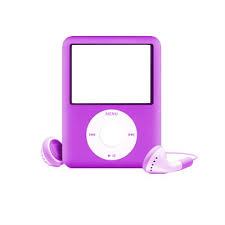 